附件 “长江雨课堂”健康监测方法一、绑定方法1.微信扫码关注专属的“长江雨课堂”服务号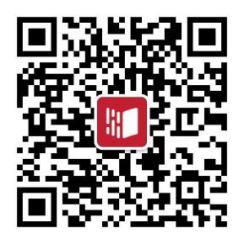 2.点击“更多”“身份绑定”选择“吉林大学珠海学院”输入用户名和密码（用户名为学号，密码为学号后六位），绑定后将同步到健康监测。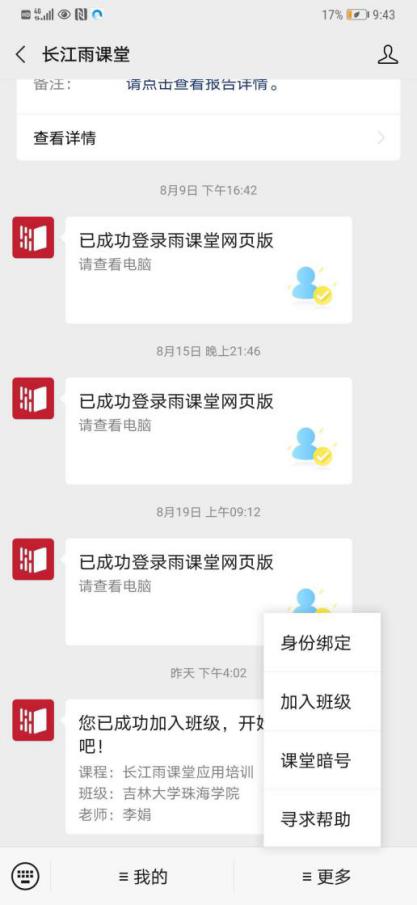 二、健康监测信息提交每天进入“长江雨课堂”小程序，点击“全国大学英语四六级考试健康情况监测”，点击“开始答题”，填写健康情况，检查无误后，点击“交卷”，完成当日健康信息监测。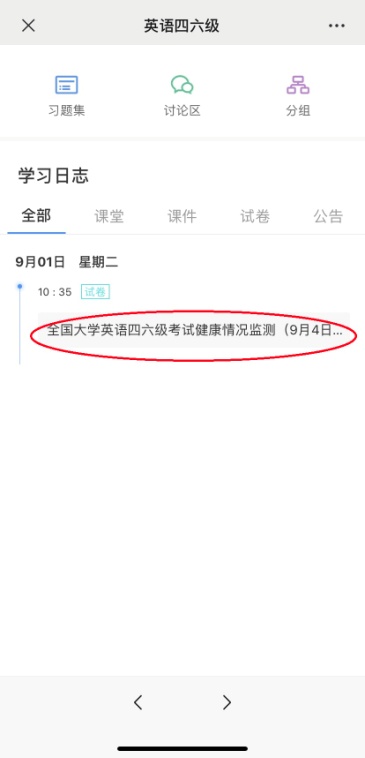 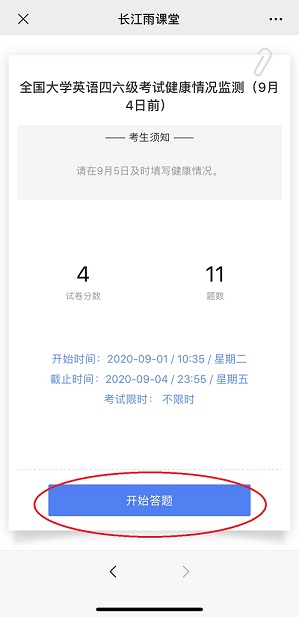 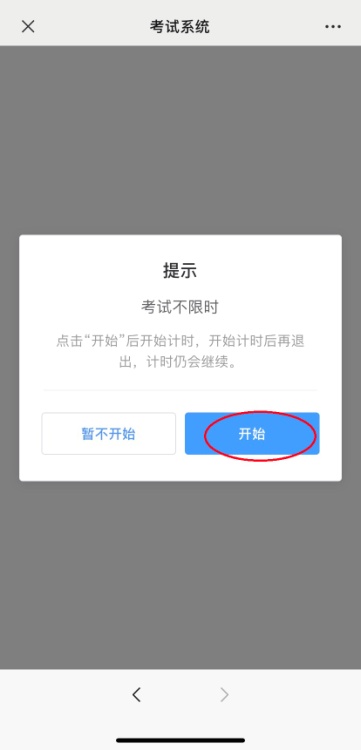 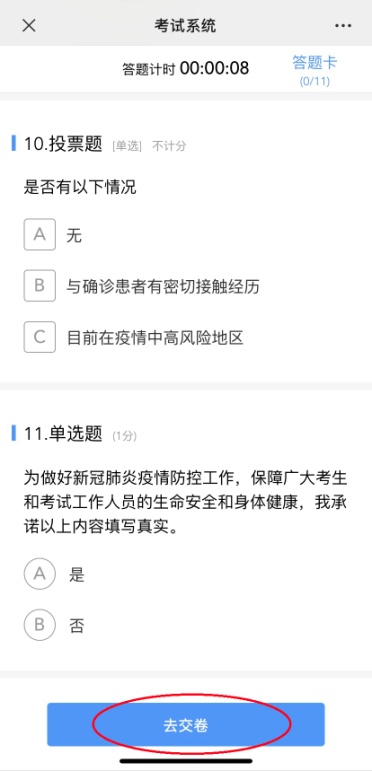 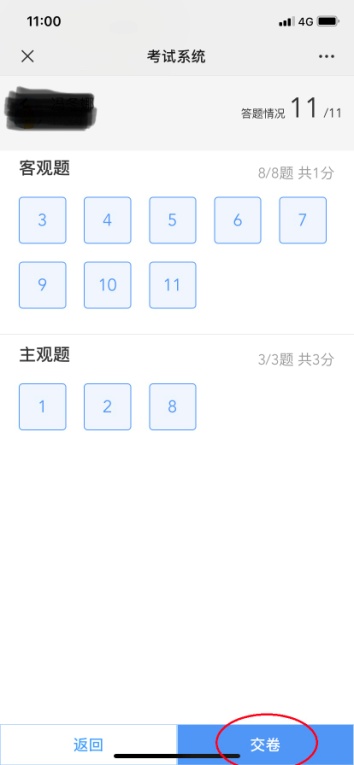 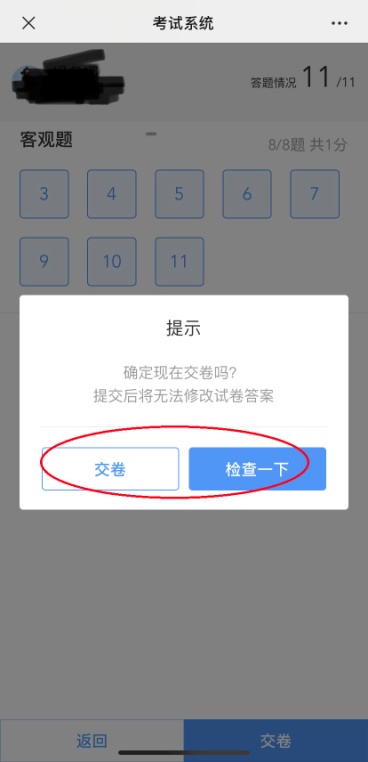 